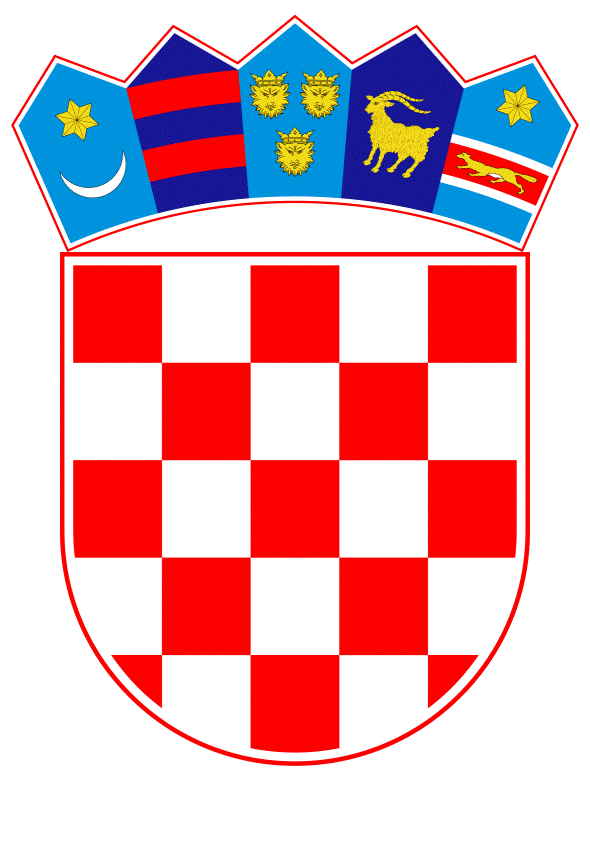 VLADA REPUBLIKE HRVATSKEZagreb, 5. svibnja 2022._________________________________________________________________________________________________________________________________________________________________________________________________________________________________PrijedlogNa temelju članka 8. i članka 31. stavka 2. Zakona o Vladi Republike Hrvatske („Narodne novine“, br. 150/11., 119/14., 93/16. i 116/18.), Vlada Republike Hrvatske je na sjednici održanoj _____________ 2022. donijelaO D L U K Uo osiguravanju nastavka financiranja usluge osobne asistencije osobama s invaliditetom koje uslugu koriste temeljem projekata financiranih sredstvima Europskog socijalnog fondaI.Ovom Odlukom uređuje se nastavak financiranja usluge osobne asistencije osobama s invaliditetom koje uslugu ostvaruju kroz projekte udruga ugovorene temeljem poziva za razvoj usluge osobne asistencije za osobe s invaliditetom, financirane sredstvima Europskog socijalnog fonda u okviru Operativnog programa „Učinkoviti ljudski potencijali“ 2014. - 2020. II.Udrugama koje pružaju usluge osobne asistencije osobama s invaliditetom temeljem ugovora sklopljenih u okviru poziva iz točke I. ove Odluke, osiguravaju se dodatna financijska sredstva za nastavak pružanja usluge osobne asistencije.III.Sredstva u ukupnom iznosu od 60.000.000,00 kuna osigurat će se u državnom proračunu Republike Hrvatske, na glavi 08605 Ministarstvo rada, mirovinskoga sustava, obitelji i socijalne politike, aktivnosti A754019 Odobravanje financijske potpore za programe i projekte usmjerene djeci s teškoćama i odraslim osobama s invaliditetom, računu 3811 Tekuće donacije u novcu, izvoru financiranja 11, preraspodjelom sredstava unutar Državnog proračuna Republike Hrvatske za 2022. godinu, a u 2023. u okviru projekcije Ministarstva rada, mirovinskoga sustava, obitelji i socijalne politike, utvrđene Državnim proračunom Republike Hrvatske za 2022. godinu i projekcijama za 2023. i 2024. godinu. IV.Za provedbu ove Odluke zadužuje se Ministarstvo rada, mirovinskoga sustava, obitelji i socijalne politike.V. 		Ova Odluka stupa na snagu danom donošenja, a objavit će se u „Narodnim novinama“.KLASA:	URBROJ:	Zagreb,		PREDSJEDNIK	mr. sc. Andrej PlenkovićO B R A Z L O Ž E NJ EMinistarstvo rada, mirovinskoga sustava, obitelji i socijalne politike od 2006. kontinuirano financira projekte pružanja usluge osobne asistencije osobama s najtežom vrstom i stupnjem invaliditeta, koje nisu u mogućnosti obavljati svakodnevne aktivnosti u zajednici, a s ciljem zadovoljenja njihovih potreba te jačanja socijalnog uključivanja.Usluga osobne asistencije financira se putem javnih poziva kojima se dodjeljuju bespovratna sredstva udrugama osoba s invaliditetom i onih koje djeluju u korist osoba s invaliditetom. Navedeni pozivi financiraju se iz državnog proračuna Republike Hrvatske i dijela prihoda od igara na sreću te iz Europskog socijalnog fonda (ESF). Također je planirano i financiranje navedene usluge iz sredstava Europskog socijalnog fonda plus (ESF+) u sljedećem programskom razdoblju 2021. - 2027.U okviru Operativnog programa „Učinkoviti ljudski potencijali 2014. - 2020.“ financiranog sredstvima ESF-a objavljene su tri faze poziva za razvoj usluge osobne asistencije za osobe s invaliditetom u vrijednosti od 456,7 milijuna kuna. U okviru treće faze, financira se usluga osobne asistencije za 1.268 korisnika, a uslugu pruža 1.262 osobnih asistenata. Od ukupno 86 ugovora s udrugama, od svibnja do kraja 2022. završava 47 ugovora, čime prestaje usluga osobne asistencije za 797 korisnika, dok 39 ugovora završava u prvom kvartalu 2023., čime će prestati usluga osobne asistencije za 471 korisnika. Također, od ukupno 25 projekata osobne asistencije u okviru druge faze Poziva, 11 projekata završava do kraja 2022., čime će prestati usluga osobne asistencije za 100 korisnika. S obzirom na to da je Program „Učinkoviti ljudski potencijali 2021. - 2027.“, koji će biti financiran sredstvima ESF+ još u pregovaračkom postupku s Europskom komisijom i da sustav upravljanja i kontrole za novo financijsko razdoblje još nije uspostavljen, objava novog poziva za osiguranje nastavka usluge osobne asistencije ne očekuje se prije kraja 2022./početka 2023. godine.Uzimajući u obzir prava osoba s invaliditetom na socijalno uključivanje i život u zajednici te značajno narušavanje kvalitete njihovog života završetkom projekata, nužno je osigurati nastavak pružanja usluge osobne asistencije osobama s invaliditetom koje tu uslugu trenutno koriste kroz faze II i III Poziva. U pripremi je i zakon o osobnoj asistenciji, temeljem kojega će usluga osobne asistencije biti zakonski regulirana i u velikoj mjeri financirana sredstvima državnog proračuna Republike Hrvatske. Do donošenja navedenog zakona potrebno je osigurati da ni jedna osoba s invaliditetom koja koristi uslugu ne ostane bez osobnog asistenta. Za osiguravanje kontinuiteta u pružanju usluge osobne asistencije za korisnike u okviru ugovora čija provedba uskoro završava, nužno je osigurati dodatna sredstva Ministarstvu rada, mirovinskoga sustava, obitelji i socijalne politike, u ukupnom iznosu od 50 milijuna kuna u 2022. i 10 milijuna kuna u 2023., na glavi 08605, aktivnosti A754019 Odobravanje financijske potpore za programe i projekte usmjerene djeci s teškoćama i odraslim osobama s invaliditetom, računu 3811 Tekuće donacije u novcu, izvoru 11, preraspodjelom sredstava unutar Državnog proračuna Republike Hrvatske za 2022., a u 2023. u okviru projekcije Ministarstva rada, mirovinskoga sustava, obitelji i socijalne politike, utvrđene Državnim proračunom Republike Hrvatske za 2022. godinu i projekcijama za 2023. i 2024. godinu („Narodne novine“, broj 140/21.).Po odobrenju Programa „Učinkoviti ljudski potencijali 2021. - 2027.“ raspisat će se novi Poziv kojim bi se osiguralo daljnje financiranje usluge osobne asistencije tijekom 2023.Sredstva će se u skladu s člankom 6. stavkom 3. Uredbe o kriterijima, mjerilima i postupcima financiranja i ugovaranja programa i projekata od interesa za opće dobro koje provode udruge („Narodne novine“, br. 26/15. i 37/21.), dodijeliti izravnom dodjelom za 97 udruga bez provedbe natječajnog postupka, s obzirom na to da je zbog nemogućnosti osiguranja sredstava iz ESF+ potrebno žurno djelovanje i osiguravanje nastavka usluge osobne asistencije osobama koje tu uslugu trenutno koriste, bez uključivanja novih korisnika. Temeljem ove odluke, ministar rada, mirovinskoga sustava, obitelji i socijalne politike donijet će odluku o izmjeni i dopuni Odluke o raspodjeli financijskih sredstava za provedbu prve godine dvogodišnjih programa udruga koje pružaju usluge asistencije osobama s invaliditetom u Republici Hrvatskoj (za razdoblje od 2022. do 2023.) iz Državnog proračuna Republike Hrvatske i dijela prihoda od igara na sreću za 2022. godinu (KLASA: 555-05/21-03/1, URBROJ: 524-07-03-01/2-22-7 od 21. siječnja 2022.), nakon čega će se s 49 udruga kojima završavaju ESF ugovori, a koriste i nacionalna sredstva za financiranje usluge osobne asistencije, sklopiti dodaci postojećim nacionalnim ugovorima.Za 48 udruga kojima završavaju ESF ugovori, a do sada nisu imale nacionalno financiranje, ministar rada, mirovinskoga sustava, obitelji i socijalne politike donijet će posebnu odluku o izravnoj dodjeli temeljem koje će se sklopiti novi ugovori.Slijedom navedenoga, predlaže se donošenje ove Odluke.Predlagatelj:Ministarstvo rada, mirovinskoga sustava, obitelji i socijalne politikePredmet:Prijedlog odluke o osiguravanju nastavka financiranja usluge osobne asistencije osobama s invaliditetom koje uslugu koriste temeljem projekata financiranih sredstvima Europskog socijalnog fonda